San Mateo County Youth Commission 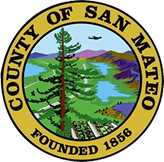 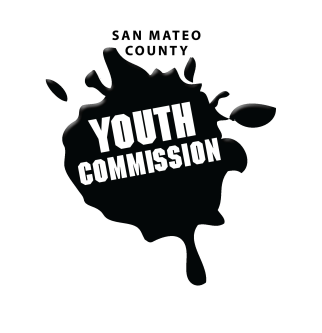 Room 100225 37th Ave.
San Mateo, CA 94403May 18, 20176:15-8:15 PMGroup AgreementsBe RespectfulOne Mic - Pay attention to speakerStep up, step back – allow others the chance to speakBe respectful with cellphone useShare responsibility and workloadCome to meetings and be on timeCooperate, compromise, collaborateCommunicateBe committed - come up with a plan and stick to itBe engaged & participateWorkgroup MeetingCall to Order			   					Roll Call									Public Comment 								Members of the public may address the commission on youth related issues and concerns that are not currently on the agenda. Please complete a Request Form found in the front entry, hand it to one of the Youth Commission Chairs, and limit your remarks to two minutes. The public is welcome to speak on Agenda Items throughout the meeting.Approve Agenda	Approve Minutes								  Check-in/Icebreaker							Election OverviewAd Hoc Transition Team CreationBrainstorm Focus Areas for Next YearRecruitment UpdatesUpdates	 								AnnouncementsCommittee TimeWork on presentations to BoS and May ShowcaseAdjournment								  
Next Workgroup Meeting: August 24, 2017Next Public Meeting: May 25, 2017